Garrowhill Primary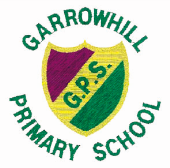 Promoting Positive BehaviourGlasgow City Council’s `Promoting Positive Behaviour` articulates our commitment to the inclusion of all children and young people and our belief that they should fulfil their potential whilst in our care.  It has been informed by the range of key national and local documents in particular Glasgow City Councils revised Additional Support for Learning policy, `Every Child is Included`.Each establishment is required to produce and keep under review, a policy on Promoting Positive Behaviour.  This policy is derived from the Councils `Promoting Positive Behaviour` and will take account of the particular circumstances of this establishment.Our school policy outlines how Garrowhill Primary willEducate the whole child and develop their personal and social skills to ensure their own well-being and that of othersProvide safe and stimulating learning environments for all children and young people that enable them to reach their full potential and become successful learner, effective contributors, responsible citizens and confident individualsEnsure children and young people have regular opportunities to develop an understanding of their rights and responsibilitiesDevelop awareness of consequence in children and young peopleDevelop a desire in all children and young people to participate positively and contribute at all times.As with all our practice, it is dependent on a successful relationship with parents, carers and our children and young people.  I hope you find the contents of this document helpful to you.Linda LogueHead of EstablishmentStrategies EmployedOur school operates a range of initiatives/strategies, which allow the school to promote positive behaviour both at classroom and whole school level.Strategies employed to create an engaging and empowering climate for learningAn ethos of inclusion, equality and fairness is essential to the promotion of positive behaviour.  In Garrowhill Primary there is a clear understanding amongst all staff of the commitment to fostering the general well-being of all children and young people.  A nurturing, healthy and safe environment is promoted by ensuring an engaging and empowering climate for learning. This is achieved by commitment to implementation of the following core initiatives:All staff work to create a warm and welcoming atmosphereTeaching and learning areas are well organised and stimulating for learnersAll staff have high expectations of young people and show trust in themSchool rules to ensure, health, wellbeing and safety  are consistently applied by allAll teaching staff rigorously implement the schools policy on Additional Support for LearningStaff are committed to self-evaluation which continuously improves learning and teaching approachesAssessment for, as and of learning approaches are implemented by all staff to ensure the prior learning, experiences and interests of our young people are recognised and developedLearner voice is promoted to ensure young people are encouraged to take ownership of their progress in learningThe different learning styles of young people is recognised through planned opportunity for class, group and individual learningThe attainment and achievements of all learners is celebrated through learning plans, my merit, literacy and numeracy awards and our House SystemStrategies for improving behaviour are explicitly taught through Bounce Back circle time and a range of other health and wellbeing sessionsStrategies employed to promote relationships built on mutual trust and respectAll staff in our school recognise the importance of positive relationships in the development of positive behaviour in our young people.  Relationships built on mutual trust and respect are fundamental to promoting this.  These core values underpin the work of the school and we continuously work to build and develop relationships through the following actions:Parents and carers are treated with respect and given high quality information of learner progress including termly plansParents/carers are encouraged to express their views and contribute to the planning of learning experiences through adding comments to children’s profiles and learning plansParents/carers are welcomed and encouraged to take an active role in supporting the development of our curriculum and improving learning experiences for children through participation in school committees, working groups and our Parent Council All staff in the school are committed to working in partnership with health, Educational Psychology, social work services, audiologist and sensory support services to improve learning experiences for children and ensure all needs are met.Commitment to developing partnerships across the community and with local businesses which enhance and personalise learning for our young people and encourages learning through visits out of school as well as inviting guests into school.Learners, parents/carers and staff are encouraged to work collaboratively and share views on our school and learning through regular open afternoons and parents eveningAll staff are aware of their role in ensuring the safety, care and wellbeing of all learnersAll staff demonstrates the trust and high expectations they have of all learners.Staff DevelopmentOur school has reviewed its Staff Development policy and all staff are committed to maintaining a continuous professional development profile which ensures the skills and teaching approaches are updated.  Opportunities to participate in a continuous professional development programme are offered through CPD manager and allow staff to develop the appropriate skills to ensure they have the capacity to improve learner experience and meet needs.At the start of each planning block, all teaching staff reflect on the previous block of work and identify areas for development in their practice which will impact on improving outcomes for learners.  At the end of each academic session, the process of self-reflection.Meeting Learning Needs through Staged InterventionOur school ensures that all children and young people, including those who come from vulnerable families and require significant input from partner agencies, will become successful learners, confident individuals, responsible citizens and effective contributors.   We believe that early intervention and co-ordinated approach by education, social services and health services are essential in enabling the most vulnerable children, young people and their families more choices and chances to achieve.  We ensure that children and young people receive support at levels required to meet their additional support needs by using Glasgow’s Staged Intervention Model.Staged InterventionStaged intervention is a process which is used to identify, assess and support the learning needs of children.  It provides:A record of intervention and achievement for individual children as they progress through school.an inclusive approach which involves parents, pupils relevant staff and support services;agreed learning and support plans which record the needs of individual pupils.A solution focused approach to resolving issues early and at least intrusive level of intervention.A structured monitoring and review cycleThere are four stages of intervention:Stages 1 and 2Stages 1 and 2 learning needs are met within the establishment.Stage 1Class teacher identifies emerging ASN and gathers informationIndividual pupils provision is reflected in class forward plansClass based intervention implemented by teacher.Reviewed and monitored through forward planning and wellbeing assessment is review on a termly basis.Intervention recorded via pastoral notes and forward planningIdentification of needs at Stage 1Additional needs would normally be identified by the class teacher or other school staff and discussed with HT or DHT as part of the planning process during tracking and moderation meetings. Intervention strategies would be recorded, assessed, monitored and reported as part of the on-going planning cycle and progress recorded in the forward plans and evaluations of the class.Specific intervention strategies being implemented by class teachers to support individual or groups of pupils are recorded on personal or group support plans.  These plans indicate the specific steps being taken to meet longer term targets these strategies, learning outcomes and pupil targets are discussed with HT and /or DHT at the beginning of each term during long term planning meetings.  This step in the planning process will be recorded in the learners PRF.Some class based steps of intervention may include:DifferentiationPupils and students work on the same curricular area, but interact in different ways with teachers and resources.  They have some or all of the assignments, learning targets, resources, teaching methods and pupil groupings planned to differently take account of their aptitudes and the levels of their current strengths, attainments and needs.IndividualisationAspects of curriculum and/or approaches to learning and teaching are altered to take account of the special educational needs of individual pupils or students.AdaptationThe content of areas or courses is altered to allow pupils facing obstacles, caused by their disabilities, to gain access to comparable experiences to those of their peers or to suitable alternatives.  Particular emphasis may be placed on one strand or aspect of the curriculum because of its significance to individuals.EnhancementThe content of the curricular area or courses is expanded to ensure that abler pupils are suitably stimulated and challenged.ElaborationThe content of the curriculum is specifically designed to meet the needs of pupils and students with delayed or seriously disrupted general development, or those who require additional strands or aspects not normally available in the mainstream curriculum.Stage 2Where needs are not met with intervention at stage 1, the class teacher will discuss the child’s needs at tracking meetings or through face to face discussion with SMT outlining barriers to learning and intervention already implemented.  This will be discussed with ASL coordinator and next steps recorded.  This will be recorded and saved electronically.  There will also be a paper copy made and added to the child’s additional support file held in HT office.Intervention for pupils at Stage 2Additional school staff providing support for pupil or group. (HT, DHT, PT)Class Teacher consultation and referral to ASL Coordinator for further assessment.Personal/group support plans draftedWellbeing and assessment proposed at this stageShort term outcomes outlined in plans and PRF and reviewed termlyConsultation with Parent/CarerStage 3Teachers, learning support staff, pupil support assistants, Child Development Officers, visiting teachers and other professionals liaise regularly to provide a holistic approach to planning to meet needs through Additional Support Plan (ASP)In some cases intervention at stage 1 and 2 and on-going assessment of progress will lead to a request for further assessment/intervention from other Educational Resources such as Psychological Services. A referral will be completed with parent/carers and school staff, the PRF updated and an Additional Support Plan Initialised. This will be reviewed annually.Pupils under consideration of Stage 3 will usually require significant individualisation of learning or substantial adaptation to the curriculum, by Support for Learning Co – coordinator.The head teacher has overall responsibility for ensuring that the learning and support needs of the pupil are appropriately addressed in collaboration with relevant education agencies.Intervention for pupils at stage 3Review of Educational resourcesReferral by ASL coordinator for further assessmentWellbeing and Assessment made activeConsultation with Parent/CarerConsultation with Psychological Services/other education servicesTermly review with school staffMinimum of annual review with EPIntervention at Stage 4A multi- agency approach is taken to plan for children and young people who are vulnerable.  This will take the form of an Additional Support Plan (ASP) or Co-ordinated Support Plan (CSP) which outlines intervention from other partner agencies such as Health and Social Work to assist in meeting the pupil/young person’s needs.Direct involvement of external partner agenciesDirect involvement of Psychological ServicesWellbeing Assessment and PlanConsider CSPLiaison with Integrated/Joint Support TeamAnnual Review3. Approaches to Positive BehaviourWithin our school a range of approaches exists to promote positive behaviour based on improved relationships, engagement, motivation and emotional wellbeing.  These include:Solution oriented approachesBuddies and peer mediationRestorative approachesResilience trainingMotivational approachesPromoting Pupil VoiceNurturing approachesFramework for interventionRight Respecting School ApproachesIt is important that all staff are positive, enthusiastic and committed to the agreed school policy and actively encourage every child to behave in a positive way at all times.To sustain motivation and children’s ownership of their learning journey all staff should – be in place promptly to help the class enter school in an orderly and safe manneralways be in place to ensure pupils exit school in same orderly mannertreat all children fairly and equally adopt a friendly and approachable mannerspeak politely to the children in order to set them a good exampletake an interest in each childlook out for children who are isolated, try to involve them with other childrendiscuss concerns about young people with line managersremember praise is more effective that criticism, if a child is always misbehaving try to catch them when they are doing something good and make a positive commentuse our incentive system to encourage good behaviourafter negotiation with the class, display and implement Class Charter,  discuss rewards and consequences liked to children’s rights.try a gentle reminder initially if someone does not follow the charteravoid sarcasmavoid labelsgive responsibilities to children over the course of the school yearrespect young people’s right to privacy when discussing concerns or difficultiesuse consequences as a part of a consistent, firm and fair approach to promoting positive behaviour House System and school CommitteesPromoting pupil voice and responding to learner views underpins our approach to developing positive behaviour. Our House System encourages every child to take responsibility for the life and work of the school and through their house and its committee work take ownership of aspects of the school improvement plan. There are eight houses in the school with children allocated to a house when they join P1. Siblings are always placed in the same house. Throughout the school, children line up and enter in house groups and points can be earned throughout each week for your house by behaving responsibly and applying good effort and observing school rules.  At the start of each academic session all children take part in an election to select the new captain and vice-captain from our Primary 7 class.Captains and vive captains are responsible for conducting house meetings when necessary, organising house assemblies, contributing to our school parliament, chairing committee meetings and calculating points earned by their house on a weekly basis.School CommitteesWithin each house are two school committees, each with a responsibility for an aspect of school improvement.  These responsibilities are displayed in the schools front entrance hall and involve all children in taking ownership of the schools improvement plan.Committee meetings take place once a month. All staff have a responsibility for supporting committee meetings and enabling children to chair and minute these meetings. The agenda for meetings is determined by self-evaluation, learner, staff and parent views and the work of the school parliament.School ParliamentOur school parliament is made up of House Captains and vice captains plus one elected member from each committee. The HT and DHT also sit on the school Parliament alongside the chair and vice chair of the Parent Council. A core responsibility of Parliament is to support the school staff and parents in evaluating the progress of the School Improvement Plan and Parent Council Improvement Plan and planning next steps to improve learner experience.Rights based code of conduct linked to school valuesValues are needed to protect fundamental rights and promote a respect for one’s own rights and the rights of others in the classroom.  These can be discussed verbally or record somewhere in the class with the children.  Our Values are:BeliefRespectAmbitionVirtueEquityIn order to promote these values we will use rights based language when discussing behaviour with children.  For example, ‘You were making silly noises in class this morning.   As a result you did not finish your work and put other people off who sit around you.   You did not show respect for your own or your classmate’s right to a good education and you must change that by working quietly when completing work. Do you understand how to change this behaviour?  If you need help I will support you but you must let me know.’The pupils should be encouraged to explore the meaning of the school values.  These can be discussed during the circle time and reviewed each term.  Younger children could illustrate these values.The senior management team will discuss positive behaviour at assemblies each term and as appropriate.EncouragersThe use of rewards can be one of the most effective ways of achieving better behaviour in pupils.  Rewards must be valued by the pupils and it must be earned fully by them.  A smile or a simple word of praise is a very effective encourager which should be used at every opportunity. Remember it takes at least 5 positives to counteract 1 negative!positive commentsstickerswritten comments‘well done’ slipsNotes to parentsCertificatesTelephoning parentsHouse pointsA special taskWhole class rewardHouse points and Stickers given to children who exhibit effort at schoolwork or who display kind, caring behaviour such as being thoughtful, having good manners, being helpful, trying to improve etc.Incentive stamps/Positive comments, which are entered in children’s work jotters on a regular basis.Individual Target Sheets:  used to support children and their families deal with and change more challenging behaviour. This strategy is used in collaboration with parents and learners and forms part of a collaborative, restorative approach to promoting good behaviour.Head Teacher and Depute Head Teacher Stickers given by SMT for above described behaviour.Certificates: Children may take these home or insert into their achievement folder to form part of their on-going profileRecognition for effort could be awarded for the following:-Work			Planning				Research skills				Content				Presentation				Improvement at own levelAttitude			Listening to teachers instructions					Enthusiasm				Working well with others				Manners				Encouraging others to keep the rules				Friendliness				Leadership				Using incentive				Co-operating with othersGood to be GreenRecognition and ConsequencesAlongside a focus on recognising positive behaviour, our approaches are underpinned by the principles outlined in The Children’s Charter and in Bannerman Learning Community’s Fit For Life charter which develops in young people the understanding that with rights come responsibilities.  At every stage in the school children and their parents are involved in discussions about behaviour which focus on this principle and develop the understanding that for every human behaviour there is a consequence.  All children start each session on green.  The following system should be applied to manage change negative classroom behaviour:Start on GreenNon-verbal warning	Gesture					Look					Position in relationship to pupil2. Verbal warning		Remind child of ‘choice’ re behaviourQuiet instruction to do right behaviour 3. Verbal/Visual warning 	The child’s card is changed to yellow until break time.  Teacher will hold a private restorative conversation and give the child clear steps on how to improve his/her behaviour.  The child’s card can then be returned to green.   4. Contact parent by text	 If similar behaviour continues, then repeat the above process.  If a visual warning is issued again report it by email to a member of SMT who will contact parent by text that day. Seriously disruptive behaviour	 Very rarely a child may exhibit behaviour which merits being placed in red immediately by their teacher.  This would include aggressive and violent behaviour towards	 an adult or child which the teacher assesses needs an immediate sanction.  This would normally be accompanied by referral to HT or DHT who would then arranged meeting with the child’s parents.  If appropriate a behaviour chart may be a result of these meetings to support the child in not repeating the behaviour.  Often, the trigger for the behaviour is identified during restorative conversations and the child can then be supported to deal with these triggers.Promoting Positive Playground BehaviourOur school now has a well-established policy on promoting positive play.  Our P6 class undertake buddy training and out DHT has established a rota for peer mediation support.  Sports leaders organise games and equipment and support each other to collaborate and resolve conflict in a positive way.  In recognition of the different styles of learning and to ensure inclusion our playground has designated areas which have been painted for ball games, skipping, rounders, free play and a quite area.  We also have a garden area and sports pitch in the upper playground.Support for learning workers play an integral role in implementing this policy and all have a clear remit for supporting our playground.  They apply the same process described above by warning children about offending behaviour, offering distractions and buddies and suggesting alternative games or groups to play with.   However, when this does not change behaviour our SFLWs will direct pupils to play in the quiet area under close supervision and report this to HT/DHT who will decide on any further appropriate action.  Sometimes further action will involve staying inside and almost always involve a conversation with parents/carers.ProceduresWarningsIf a child is behaving inappropriately then all staff should follow the procedures below:As many strategies as the teacher thinks appropriate to encourage good behaviour.A verbal warning/sFinal verbal warningAsked to go to the quiet area to play under supervision.If the behaviour warrants it, the verbal warning can be missed out and the child can be asked to report to SMT.Stage Intervention linked to behaviourA four stage intervention process is in place across the school. STAGE  1If a child requires a text sent home this will be recorded by DHT through the schools behaviour tracker.  If this becomes regular (more than twice in a term) it would be recorded and a meeting would be made with the child and their parents.  The child would most likely move to stage two and intervention strategies would be put in place to support the child.HT and ASNC will be available for advice and suggested strategies during this procedure.STAGE 2Stage 2 will come into operation only when stage 1 is not working and the classroom teacher has tried and documented various strategies.  It is stressed that teachers should use their professional judgement in this matter. Procedures will include the following –Consultation between DHT and teacherConsultation between DHT and childDHT/HT and CT meet with parent and if appropriate agree short term targets to be recorded on behaviour monitoring sheet or personal support plan.  This decision is dependent on analysis of the triggers for the behaviourDHT/HT to liaise with learner parent and class teacher over three week periodHT should be actively involved at this stage.SIIM referral may be made at this timeSTAGE 3If strategies adopted in stages 1 and 2 are not working for the child stage 3 will be implemented.Very unhappy, confused, angry or sad children suffer deeply and deserve to receive appropriate support to help them cope with mainstream education.  The following procedures should be followed:Parents and outside agencies (with parents’ consent) must be actively involved – consultation may be sought with EP or referral to Speech and Language Therapy or other relevant agency soughtIf parents refuse inclusion of outside agencies e.g. Educational Psychologist, this will be formally noted in writing and parents informedWritten account of meetings involving above will be recorded in Pastoral NotesChilds PRF updated following all communication or incidentsClass teacher, DHT and other interested parties compile an ASPImplementation and review of wellbeing assessmentJST referral may be made at this timeSTAGE 4Following Management Circular 8 procedures for exclusion may be put into operation.  A copy of MC8 exclusion procedures is available from the council website.One off incidents warranting immediate referral to senior staff:racial abuse;extreme verbal abuse;extreme physical violence;extreme forms of bullyingIt is stressed that teachers use their professional judgement in these matters.Management decisions regarding the above are final.  These will include notifying parents of the incident.The Head Teacher may become involved at any stage of the intervention programme but always should stage 4 become necessary.Involving ParentsA key feature of any behaviour policy is to give feedback to and seek, appropriate assistance of, the parents.  Parents have the right to be informed about the welfare and behaviour of their children and their support can be beneficial.Parents should be informed about their child’s work and behaviour through:-Letters homeHomelearningHouse pointsClass certificates or awardsSupport staff awardsMonthly certificatesTelephone calls from teacher or SMTBehaviour management meetingsASN meetingsOpen afternoonsParents nightsAnnual reportsAt Garrowhill Primary parents are expected to model a respect for learning and participate actively in their children’s educational experience by:  Taking responsibility for their child’s behaviour and supporting the school by working in partnership in order to improve their child’s conductAttending school eventsMaking every effort to provide a regular time and space for children’s reading and out of school study (homelearning)Communicating with the school concerns and relevant information about their children (separations, serious illnesses and other crises which may increase the need for special sensitivity on the part of school staff)Requesting and being available for meetings with school staff as neededEnsuring regular and prompt attendanceParents are encouraged to enter Home/School agreement which highlights these responsibilities during the initial parents workshop.Involving Pupils“If people are to engage with improvement strategies, they may feel a sense of ownership as a result of having had a hand in forming them” ( Better Behaviour – Better Learning)In order for this policy to work to its full potential, it is essential that all the pupils learn to take responsibility for their own behaviour.  Here at Carmyle the children are often reminded that they have a choice about how they behave and that the result of that choice will have consequences i.e. rewards and sanctions.  Should they choose to make the right choice they are rewarded but if the wrong choice is made there will be consequences.Pupils ResponsibilitiesFollow the code of conduct linked to schools valuesBe polite to all staff and visitorsTreat each other courteouslyAlways challenge yourselfRespect yours and others propertyGarrowhill Primary strives to involve the pupils in decision – making about aspects of school life in the following ways:Circle timeHouse Captain meetingsHouse Committee meetingsRota Kids EventsSchool Parliament meetingsOpportunities are provided for senior pupils to take responsibility for monitoring and mentoring junior pupils.These mechanisms should allow for consultation and active participation on a range of issues.  At all stages, a full chronology of event should be recorded using Pastoral Notes within Seemis and updating the young persons PRF.Above all, staff in our school recognise that the children must feel valued and respected in order to behave positively.  Growing and developing in today’s modern society can cause stress in young people and as a staff team we recognise the need to develop resilience in children to cope with the stresses.  This is achieved through the Quality Circle Time Approach and the resilience training promoted in Bounce Back.  All teaching staff must embed this approach in the planning of their health and well being curriculum.4. Quality AssuranceThe Promoting Positive Behaviour Policy will be monitored and reviewed regularly within the schools audit and review process.Every teacher will meet HT/DHT at the during each planning block and leaner progress will be tracked.  Children who have additional needs will have their Personal or Group support plans reviewed at this stage and impact on all strategies implemented to improve outcomes will be measured and next steps decided.  During track meetings, the class teacher and HT/DHT will decide if further intervention, assessment or partnership working in necessary and revised targets will be recorded.  A record of these meetings is kept in HT’s Quality Assurance File.  Learner progress is also tracked through our profiling procedures in children’s writing, reading, maths profiles, in their learning plans and using on-line profiling tool in My Merit.